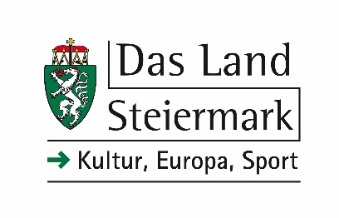 	Für Rückfragen:Abteilung 9 – Kultur, Europa, Sport 	Nadine Naimer, BAPer E-Mail kultur@stmk.gv.at	Tel.: (0316) 877- 5867	Fax: (0316) 877 -3156
	E-Mail: kultur@stmk.gv.at(Formular 4) PantherWeb - Meldung Zugriff externe PersonExternen Personen kann für einen bestimmten Zeitraum ein lesender oder schreibender Zugriff auf die Datensätze einer bestimmten Institution gewährt werden. Die Meldung, wem ein solcher Zugriff gewährt wird, erfolgt schriftlich über dieses Formular, welches von der PantherWeb-Ansprechperson unterzeichnet werden muss. 	
Die bekanntgegebene externe Person wurde von mir informiert, dass sie als externe*r Benutzer*in gegenüber dem Land Steiermark genannt wurde;ihre Daten vom Amt der Landesregierung automationsunterstützt verarbeitet werden.Bitte beachten Sie:*Angabe erforderlichiInformation zum AusfüllenZutreffendes ankreuzenAngaben zur externen Zugriffsberechtigung:Angaben zur externen Zugriffsberechtigung:Angaben zur externen Zugriffsberechtigung:Angaben zur externen Zugriffsberechtigung:Angaben zur externen Zugriffsberechtigung:Angaben zur externen Zugriffsberechtigung:Angaben zur externen Zugriffsberechtigung:i Institution *i Zeitraum *Von:Bis:Bis:i Zugriff auf alle Sammlungen *  ja       	   nein                ja       	   nein                ja       	   nein                lesend   lesend   schreibendi Sammlungen *  lesend   lesend   schreibend  lesend  lesend  schreibend  lesend  lesend  schreibend  lesend  lesend  schreibend  lesend  lesend  schreibend  lesend  lesend  schreibendi Institution: Die Institution, auf die Zugriff gewährt werden soll. i Zeitraum: Zeitraum in dem der Benutzer*innenzugang aktiv sein soll. i Zugriff: Die externe Person darf auf alle Sammlungen der Institution zugreifen? i Sammlungen: Sammlungen, auf die Zugriff gewährt werden soll. (Auszufüllen, wenn die Lese-/Schreibberechtigung nur auf eine bestimmte Sammlung gegeben werden soll).ACHTUNG: Während definiert werden kann, auf welche Sammlung genau die externe Person einen Zugriff bekommt, können keine einzelnen Felder oder Eintragungen ausgeblendet werden. Das heißt, die externe Person sieht alle Datenfelder und Eintragungen, die in diesen Feldern gemacht wurden, sowie alle der Institution zugeordneten (Stamm-)Daten (wie Personen, Benutzernamen, Sammlungen, Teilsammlungen, Standorte) und Institutionsübergreifende (Stamm-)Daten (wie Thesauri, Listen, Personen, Standorte, etc.).  i Institution: Die Institution, auf die Zugriff gewährt werden soll. i Zeitraum: Zeitraum in dem der Benutzer*innenzugang aktiv sein soll. i Zugriff: Die externe Person darf auf alle Sammlungen der Institution zugreifen? i Sammlungen: Sammlungen, auf die Zugriff gewährt werden soll. (Auszufüllen, wenn die Lese-/Schreibberechtigung nur auf eine bestimmte Sammlung gegeben werden soll).ACHTUNG: Während definiert werden kann, auf welche Sammlung genau die externe Person einen Zugriff bekommt, können keine einzelnen Felder oder Eintragungen ausgeblendet werden. Das heißt, die externe Person sieht alle Datenfelder und Eintragungen, die in diesen Feldern gemacht wurden, sowie alle der Institution zugeordneten (Stamm-)Daten (wie Personen, Benutzernamen, Sammlungen, Teilsammlungen, Standorte) und Institutionsübergreifende (Stamm-)Daten (wie Thesauri, Listen, Personen, Standorte, etc.).  i Institution: Die Institution, auf die Zugriff gewährt werden soll. i Zeitraum: Zeitraum in dem der Benutzer*innenzugang aktiv sein soll. i Zugriff: Die externe Person darf auf alle Sammlungen der Institution zugreifen? i Sammlungen: Sammlungen, auf die Zugriff gewährt werden soll. (Auszufüllen, wenn die Lese-/Schreibberechtigung nur auf eine bestimmte Sammlung gegeben werden soll).ACHTUNG: Während definiert werden kann, auf welche Sammlung genau die externe Person einen Zugriff bekommt, können keine einzelnen Felder oder Eintragungen ausgeblendet werden. Das heißt, die externe Person sieht alle Datenfelder und Eintragungen, die in diesen Feldern gemacht wurden, sowie alle der Institution zugeordneten (Stamm-)Daten (wie Personen, Benutzernamen, Sammlungen, Teilsammlungen, Standorte) und Institutionsübergreifende (Stamm-)Daten (wie Thesauri, Listen, Personen, Standorte, etc.).  i Institution: Die Institution, auf die Zugriff gewährt werden soll. i Zeitraum: Zeitraum in dem der Benutzer*innenzugang aktiv sein soll. i Zugriff: Die externe Person darf auf alle Sammlungen der Institution zugreifen? i Sammlungen: Sammlungen, auf die Zugriff gewährt werden soll. (Auszufüllen, wenn die Lese-/Schreibberechtigung nur auf eine bestimmte Sammlung gegeben werden soll).ACHTUNG: Während definiert werden kann, auf welche Sammlung genau die externe Person einen Zugriff bekommt, können keine einzelnen Felder oder Eintragungen ausgeblendet werden. Das heißt, die externe Person sieht alle Datenfelder und Eintragungen, die in diesen Feldern gemacht wurden, sowie alle der Institution zugeordneten (Stamm-)Daten (wie Personen, Benutzernamen, Sammlungen, Teilsammlungen, Standorte) und Institutionsübergreifende (Stamm-)Daten (wie Thesauri, Listen, Personen, Standorte, etc.).  i Institution: Die Institution, auf die Zugriff gewährt werden soll. i Zeitraum: Zeitraum in dem der Benutzer*innenzugang aktiv sein soll. i Zugriff: Die externe Person darf auf alle Sammlungen der Institution zugreifen? i Sammlungen: Sammlungen, auf die Zugriff gewährt werden soll. (Auszufüllen, wenn die Lese-/Schreibberechtigung nur auf eine bestimmte Sammlung gegeben werden soll).ACHTUNG: Während definiert werden kann, auf welche Sammlung genau die externe Person einen Zugriff bekommt, können keine einzelnen Felder oder Eintragungen ausgeblendet werden. Das heißt, die externe Person sieht alle Datenfelder und Eintragungen, die in diesen Feldern gemacht wurden, sowie alle der Institution zugeordneten (Stamm-)Daten (wie Personen, Benutzernamen, Sammlungen, Teilsammlungen, Standorte) und Institutionsübergreifende (Stamm-)Daten (wie Thesauri, Listen, Personen, Standorte, etc.).  i Institution: Die Institution, auf die Zugriff gewährt werden soll. i Zeitraum: Zeitraum in dem der Benutzer*innenzugang aktiv sein soll. i Zugriff: Die externe Person darf auf alle Sammlungen der Institution zugreifen? i Sammlungen: Sammlungen, auf die Zugriff gewährt werden soll. (Auszufüllen, wenn die Lese-/Schreibberechtigung nur auf eine bestimmte Sammlung gegeben werden soll).ACHTUNG: Während definiert werden kann, auf welche Sammlung genau die externe Person einen Zugriff bekommt, können keine einzelnen Felder oder Eintragungen ausgeblendet werden. Das heißt, die externe Person sieht alle Datenfelder und Eintragungen, die in diesen Feldern gemacht wurden, sowie alle der Institution zugeordneten (Stamm-)Daten (wie Personen, Benutzernamen, Sammlungen, Teilsammlungen, Standorte) und Institutionsübergreifende (Stamm-)Daten (wie Thesauri, Listen, Personen, Standorte, etc.).  i Institution: Die Institution, auf die Zugriff gewährt werden soll. i Zeitraum: Zeitraum in dem der Benutzer*innenzugang aktiv sein soll. i Zugriff: Die externe Person darf auf alle Sammlungen der Institution zugreifen? i Sammlungen: Sammlungen, auf die Zugriff gewährt werden soll. (Auszufüllen, wenn die Lese-/Schreibberechtigung nur auf eine bestimmte Sammlung gegeben werden soll).ACHTUNG: Während definiert werden kann, auf welche Sammlung genau die externe Person einen Zugriff bekommt, können keine einzelnen Felder oder Eintragungen ausgeblendet werden. Das heißt, die externe Person sieht alle Datenfelder und Eintragungen, die in diesen Feldern gemacht wurden, sowie alle der Institution zugeordneten (Stamm-)Daten (wie Personen, Benutzernamen, Sammlungen, Teilsammlungen, Standorte) und Institutionsübergreifende (Stamm-)Daten (wie Thesauri, Listen, Personen, Standorte, etc.).  Angaben zur externen Person:Angaben zur externen Person:Angaben zur externen Person:Angaben zur externen Person:Familienname *Vorname *(akademischer) Titeli  Anschrift *TelefonnummerE-Mail *i  Die Anschrift derjenigen Person, die einen externen Zugang bekommen soll, für die Adressierung der Zusendung der Benutzer*innenzugangsinformationen.i  Die Anschrift derjenigen Person, die einen externen Zugang bekommen soll, für die Adressierung der Zusendung der Benutzer*innenzugangsinformationen.i  Die Anschrift derjenigen Person, die einen externen Zugang bekommen soll, für die Adressierung der Zusendung der Benutzer*innenzugangsinformationen.i  Die Anschrift derjenigen Person, die einen externen Zugang bekommen soll, für die Adressierung der Zusendung der Benutzer*innenzugangsinformationen.     , am      _____________________________Ort, Datum__________________________________________Unterschrift Vertretungsbefugte*rName in Blockschrift